Do what you can, don’t worry if you cannot complete everything.You can find all the resources on the school website under our class page “5th Ms. Munroe”.Sports’ Day will take place this week. You will receive information about Sports’ Day before Sunday evening. Similar to last week, you can choose which day suits you best for Sports’ Day. There will be plenty of activities for everyone and guidance on how to do them. We have only given you work for four days this week.Monday TuesdayWednesdayThursdayIf you need to look at the online book, follow the links below.English Reading: DEAR: 15 mins Writing: My Spelling Workbook: Unit 18, LSCWC x4 spellings My Spelling Workbook: Exercise 5PMPlanet Maths: Pg. 181 & 182  – Topic: ChanceExercise B pg. 181 – answer the questions orallyExercise A pg. 182 – answer in copyTables Champion: Monday Mental Maths: Monday GaeilgeTéama: An tSamhraidhUse folens online.ie to access the online resources.Féach ar an foclóir nua arís . (Look at the new vocabularly again)Damhsóirí ag damhsa = dancers dancing Aghaidh phéinteáil = face paint Stallaí ceardaíochta = Craft stallsAn spúinse = spongeAn casúr = hammarPreabchaisleán = bouncing castle Ceoltóirí ag seinm = musicians playing Stallaí bia = food stallsLámhchleasaithe = jugglers Ag spórt is ag spraoi = fun and gamesFéile = festival Éist leis an cómhra “Féile an tSamhraidh” (Listen to the conversation being read aloud).  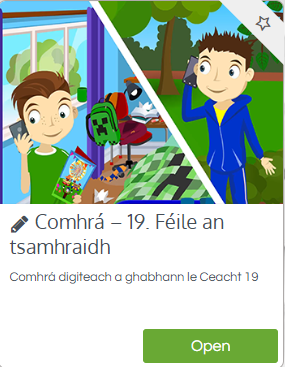 Anois léigh an cómhrá ar lch 140.  (Now read the conversation out loud).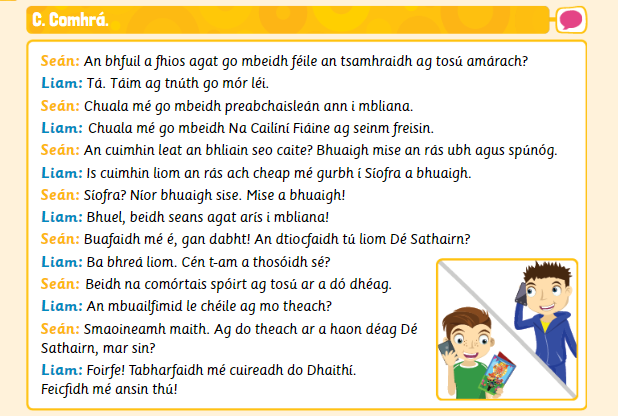 English Reading: DEAR: 15 mins Writing: My Spelling Workbook: Unit 18, LSCWC x4 spellings My Spelling Workbook: Exercise 6Maths Planet Maths: Pg. 182Topic: ChanceExercise B pg. 182 (ignore question 2c)Exercise A pg. 183 (answer orally)Tables Champion: Tuesday Mental Maths: Tuesday Gaeilge Éist agus leigh an cómhrá arís.Freagair ceacht D lch. 126 (Answer D in your copy).Chuala mé go mbeidh… = I heard that there will be…Rás ubh agus spúnóg = Egg and Spoon raceStalla seaodra = Jewellery StallComórtas bácála = Baking competitionAn casúr = The hammerpicnic na mbéiríní = Teddy Bear’s Picnic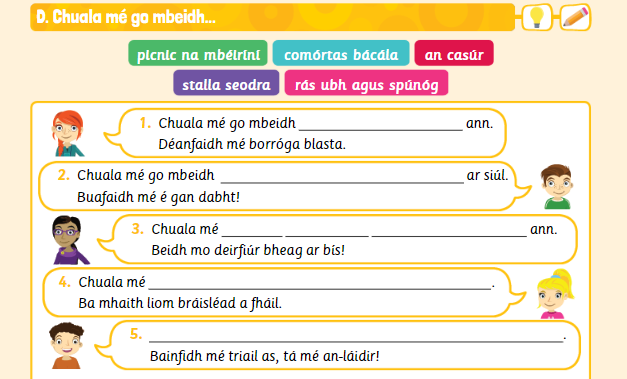 English Reading: DEAR: 10 mins Writing: My Spelling Workbook: Unit 18, LSCWC x4 spellingsMy Spelling Workbook: Exercise 7Maths Planet Maths: pg. 183 & 184Topic: ChanceEx. B 1-8 pg. 183 answer orallyEx. C 1-9 pg. 183 answer orallyEx. B pg 184 in copyTables Champion: Wednesday Mental Maths: Wednesday GaeilgeLéigh na eiseamláirí nua  (Practise reading the phrases)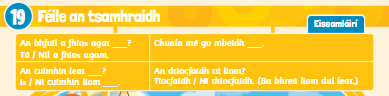 Éist leis an Dán ‘Bainseó’ 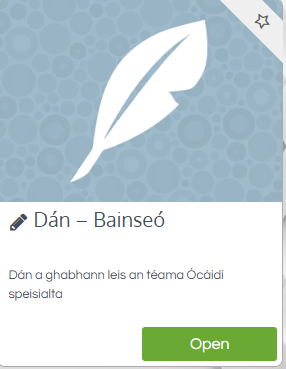 Anois léigh agus foghlaim na focail ar lch. 141 (Now read and learn the words)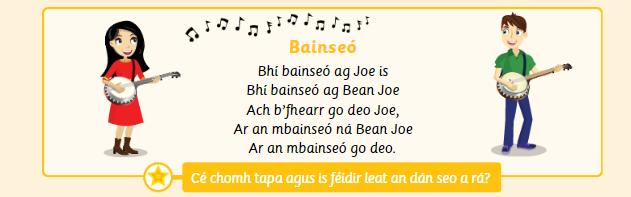 English Reading: DEAR: 10 mins Writing: My Spelling Workbook: Exercise 8My Spelling Workbook: Unit 18, LSCWC x4 spellings Maths Planet Maths: Pg.  185Topic: Chance**If you don’t have coloured cubes, use coloured pieces of paper instead!Exercise A – record answers in copy. (If you want you could get a sibling or family member to help you with this investigation!)Exercise B: 1-5eTables Champion: Thursday Mental Maths: Thursday  GaeilgeLéigh an cómhrá arís  (Practise reading the cómhrá)Déan cleachtadh ar an dán (Practise saying the poem)Maths Planet Maths https://www.folensonline.ie/Gaeilge Abair Liomhttps://www.folensonline.ie/